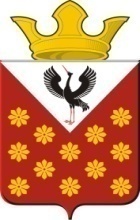 ГЛАВАКраснополянского сельского поселенияБайкаловского муниципального районаСвердловской областиРАСПОРЯЖЕНИЕО создании комиссии по обследованию жилых помещений инвалидов и общего имущества в многоквартирных домах, в которых проживают инвалиды, входящих в состав муниципального жилищного фонда Краснополянского сельского поселенияВ соответствии с Жилищным кодексом Российской Федерации, во исполнение Постановления Правительства Российской Федерации от 09.07.2016 г. № 649 «О мерах по приспособлению жилых помещений и общего имущества в многоквартирном доме с учетом потребностей инвалидов»,1. Создать и утвердить состав комиссии по обследованию жилых помещений инвалидов и общего имущества в многоквартирных домах, в которых проживают инвалиды, входящих в состав муниципального жилищного фонда Краснополянского сельского поселения, согласно приложению.2. Распоряжение главы Краснополянского сельского поселения от 14.10.2016 №145 «О создании комиссии по обследованию жилых помещений инвалидов и общего имущества в многоквартирных домах, в которых проживают инвалиды, в целях их приспособления с учетом потребностей инвалидов и обеспечения условий их доступности для инвалидов на территории муниципального образования Краснополянское сельское поселение» (с изм. от 14.01.2020 №1-р) признать утратившим силу.3. Комиссии в своей работе руководствоваться Положением о муниципальной комиссии по обследованию жилых помещений инвалидов и общего имущества в многоквартирных домах, в которых проживают инвалиды, входящих в состав муниципального и частного жилищных фондов и обеспечения условий их доступности для инвалидов, утвержденным Приказом Министерства социальной политики Свердловской области от 15.03.2018 N 67 «Об отдельных вопросах реализации Постановления Правительства Российской Федерации от 9 июля 2016 года N 649 «О мерах по приспособлению жилых помещений и общего имущества в многоквартирном доме с учетом потребностей инвалидов».4. Разместить настоящее Распоряжение на официальном сайте администрации в сети «Интернет» www.krasnopolyanskoe.ru.5. Контроль за исполнением настоящего Распоряжения оставляю за собой.Глава Краснополянского  сельского поселения                                  А.Н. КошелевПриложениек Распоряжению главыКраснополянского сельского поселенияот 02.03.2022 года № 18СОСТАВкомиссии по обследованию жилых помещений инвалидов и общего имущества в многоквартирных домах, в которых проживают инвалиды, входящих в состав муниципального жилищного фонда Краснополянского сельского поселения1. Кошелев Алексей Николаевич, глава  Краснополянского сельского поселения, председатель комиссии.2. Нуртазинова Айжан Бектасовна – заместитель главы администрации (по социальным вопросам), секретарь комиссии.Члены комиссии: 1. Снигирёв Алексей Николаевич, заместитель главы администрации (по вопросам ЖКХ и местному хозяйству).2. Шевелева Эльвира Анатольевна – специалист 1 категории (по имущественным и земельным отношениям).3. Пургина Надежда Ивановна - председатель местной общественной организации Свердловской областной организации общероссийской общественной организации «Всероссийского общества инвалидов» (ВОИ) Байкаловского района (по согласованию).4. Намятов Иван Алексеевич - главный специалист отдела архитектуры, строительства и охраны окружающей среды администрации Байкаловского муниципального района (по согласованию).02.03.2022 г.  с. Краснополянское№18  